武汉森澜生物科技有限公司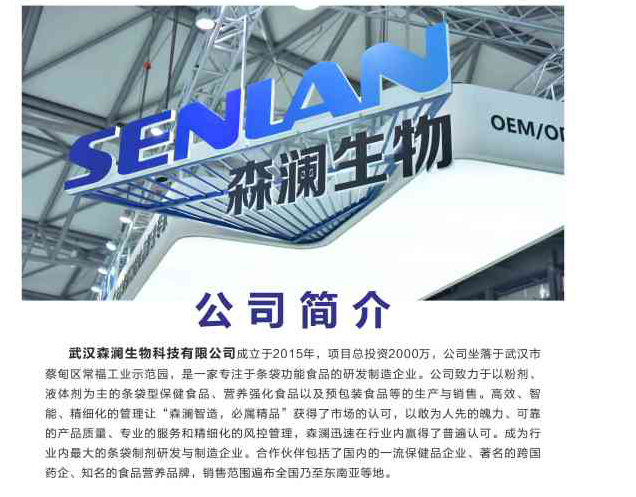 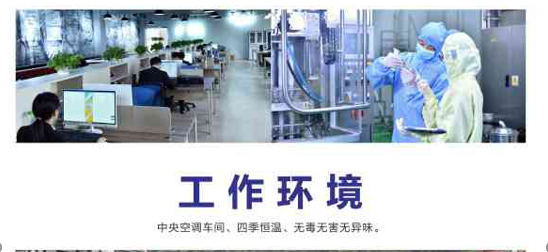 招聘岗位：2名质检员。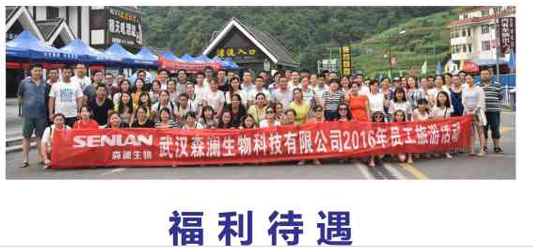 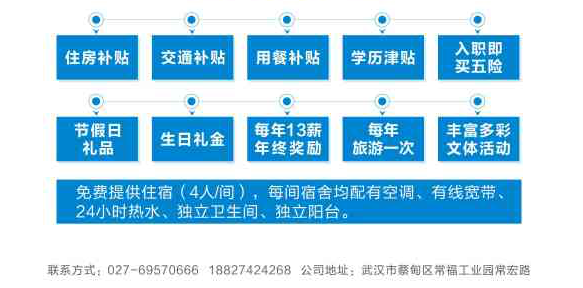 